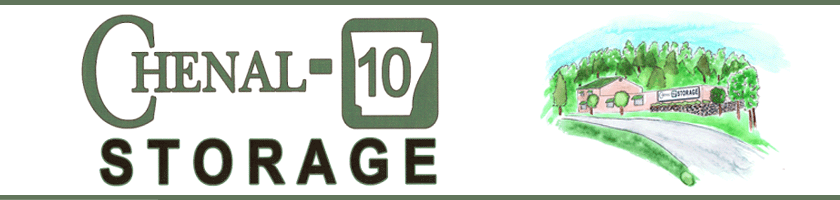 24300 Chenal ParkwayLittle Rock, AR 72223(501) 868-1188 / (501) 868-3670 FaxCHANGE OF ADDRESSTODAY’S DATE: ______/ ______/ ______TENANT’S NAME: _________________________  ROOM #: ____________NEW ADDRESS:STREET: ___________________________________________________ CITY/STATE/ZIP CODE: ________________________________________EFFECTIVE DATE: ____________________________________________EMAIL ADDRESS: ____________________________________________PHONE NUMBER: ___________________________________________YOUR SIGNATURE BELOW INDICATES THAT YOU UNDERSTAND AND AGREE THAT THIS NEW ADDRESS WILL BE THE ONLY ADDRESS TO WHICH NOTICE WILL BE PROVIDED FROM THIS DATE FORWARD.CUSTOMER’S SIGNATURE: __________________________________________ MANAGER’S SIGNATURE: __________________________________________